Р А С П О Р Я Ж Е Н И Еот 27.12.2018   № 3753-рг. МайкопО предоставлении разрешения на осуществление земляных работ на территории муниципального образования «Город Майкоп» В целях обеспечения сохранности твёрдых покрытий и благоустройства территории муниципального образования «Город Майкоп», в связи с невозможностью качественного восстановления твёрдых покрытий в зимний период, с учетом положений постановления Администрации муниципального образования «Город Майкоп» от 07.09.2012 № 760 «Об утверждении Административного регламента предоставления Муниципальным казенным учреждением «Благоустройство муниципального образования «Город Майкоп» муниципальной услуги «Предоставление разрешений на осуществление земляных работ»:1.	Приостановить в период с 29.12.2018 по 28.02.2019 гг. предоставление разрешений на осуществление земляных работ на территории муниципального образования «Город Майкоп», за исключением проведения аварийных работ.2. Опубликовать настоящее распоряжение в газете «Майкопские новости» и разместить на официальном сайте Администрации муниципального образования «Город Майкоп».3. Настоящее распоряжение вступает в силу со дня его официального опубликования.Глава муниципального образования«Город Майкоп» 				                                            А.Л. Гетманов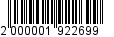 Администрация муниципального 
образования «Город Майкоп»Республики Адыгея 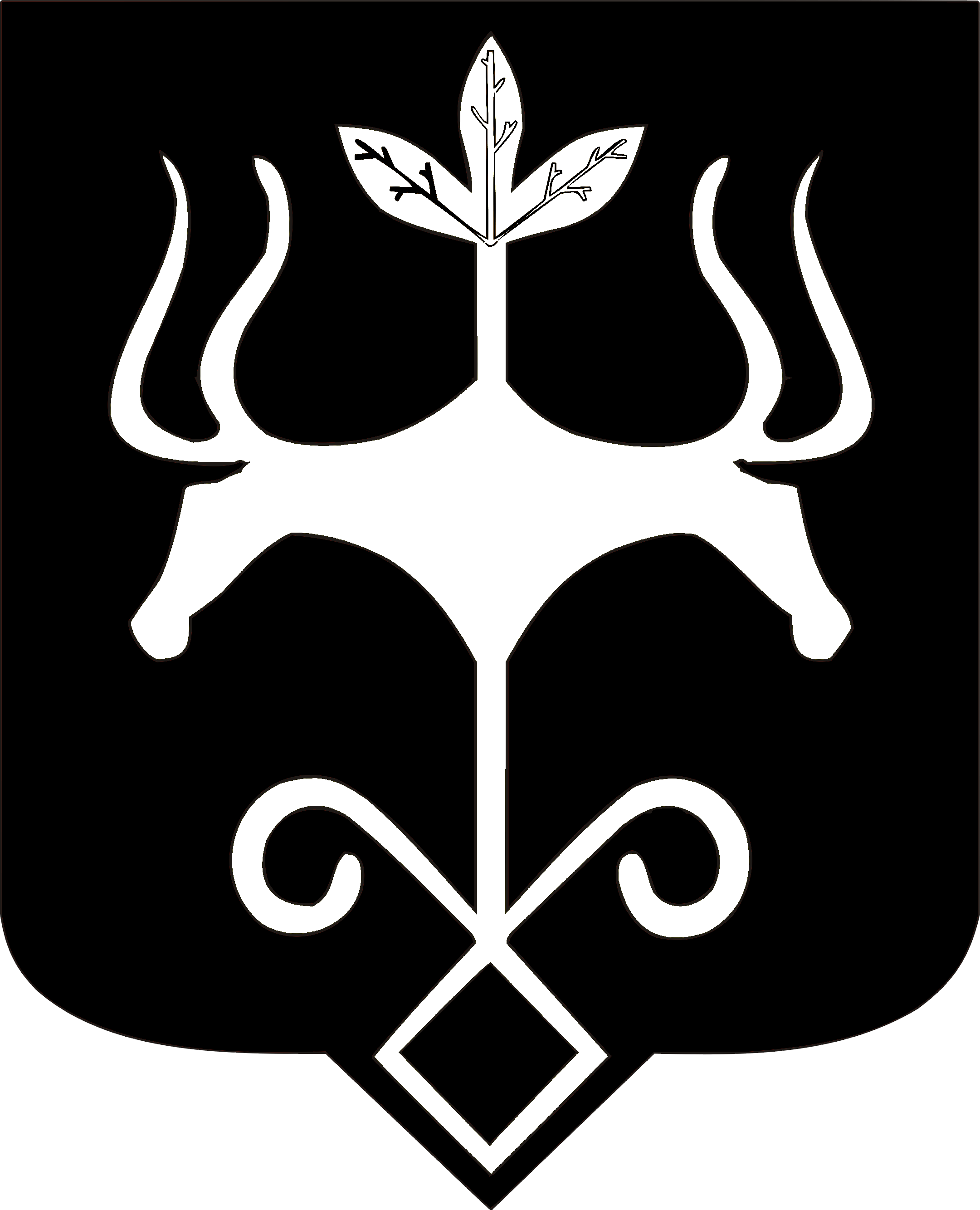 Адыгэ Республикэммуниципальнэ образованиеу 
«Къалэу Мыекъуапэ» и Администрацие